Request for EATA Subsidy for the organisation of COC exams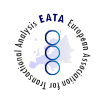 EATA :  Budget Form Contractual commitments to be undertaken for the organization of COC examsPlease detail below the contractual commitments your organization will be taking on for the payment of fees in the event of cancellation of the exams. Please give specific details about the notice periods for cancellation that are required and the costs that could occur in the event of a cancellation.Contract for EATA Subsidy for the organisation of COC examsThe undersigned agree the budget for the examinations named on p.1. With this agreement EATA agrees to fully reimburse the costs as described on the previous pages.  EATA will only reimburse costs that have been detailed on the previous pages and only up to the total estimated expenditure detailed at the end of the final page of the budget. Any changes to the budget must be agreed by all parties, a revised budget agreed and a new contract for subsidy completed.Association (or group)Association (or group)Name of the Project COC examsName of the Project COC examsName of the Project COC examsName of the Project COC examsName of person making request:Name of person making request:Status (President, Chairperson, Co-ordinator, other)Status (President, Chairperson, Co-ordinator, other)Status (President, Chairperson, Co-ordinator, other)Status (President, Chairperson, Co-ordinator, other)Address:Address:Tel:Tel:Tel:Tel:Address:Address:Fax:Fax:Fax:Fax:Address:Address:Email:Email:Email:Email:We hereby request an EATA Subsidy as detailed below and in the attached sheets and contract that:the subsidy will be used for the organisation of the exams.detailed records of income and expenditure will be maintained and a final set of accounts submitted to EATA as soon as the exams have been run.We hereby request an EATA Subsidy as detailed below and in the attached sheets and contract that:the subsidy will be used for the organisation of the exams.detailed records of income and expenditure will be maintained and a final set of accounts submitted to EATA as soon as the exams have been run.We hereby request an EATA Subsidy as detailed below and in the attached sheets and contract that:the subsidy will be used for the organisation of the exams.detailed records of income and expenditure will be maintained and a final set of accounts submitted to EATA as soon as the exams have been run.We hereby request an EATA Subsidy as detailed below and in the attached sheets and contract that:the subsidy will be used for the organisation of the exams.detailed records of income and expenditure will be maintained and a final set of accounts submitted to EATA as soon as the exams have been run.We hereby request an EATA Subsidy as detailed below and in the attached sheets and contract that:the subsidy will be used for the organisation of the exams.detailed records of income and expenditure will be maintained and a final set of accounts submitted to EATA as soon as the exams have been run.We hereby request an EATA Subsidy as detailed below and in the attached sheets and contract that:the subsidy will be used for the organisation of the exams.detailed records of income and expenditure will be maintained and a final set of accounts submitted to EATA as soon as the exams have been run.Signature of contactSignature of contactDetails of event(s) to be runDetails of event(s) to be runDetails of event(s) to be runDetails of event(s) to be runDetails of event(s) to be runDetails of event(s) to be runDatesExpected number of candidatesExpected number of candidatesExp. number of examinersExp. number of examinersTotalBudget Summary (as detailed in attached sheets)Budget Summary (as detailed in attached sheets)Budget Summary (as detailed in attached sheets)Budget Summary (as detailed in attached sheets)Budget Summary (as detailed in attached sheets)Budget Summary (as detailed in attached sheets)Total Estimated expenditureTotal Estimated expenditureTotal Estimated expenditureTotal Estimated expenditureCategoryDetails/ Calculations  (attach more pages if necessary)BudgetActual ExpenseExpenditureExpenditureExpenditureTravel for exam supervisors, if paid locallyTravel for exam supervisors, if paid locallyTravel for exam supervisors, if paid locallyairfarestrainbustaxisotherExam supervisor’s accommodation, if contracted for and paid locallyExam supervisor’s accommodation, if contracted for and paid locallyExam supervisor’s accommodation, if contracted for and paid locallyhotelapartmentlocal homeotherExaminers’ dinnersExaminers’ dinnersExaminers’ dinnersrestaurantsMax € 30.- per examiner, including drinkingVenue CostsVenue CostsVenue Costsheadquarters room(s)exam roomsequipment hirerefreshmentsLocal organizers costs, if contracted forLocal organizers costs, if contracted forLocal organizers costs, if contracted fortravelrefreshmentsmealsothertotal expenditure carried forward to top of next pagetotal expenditure carried forward to top of next pageCategoryDetails/ Calculations  (attach more pages if necessary)BudgetActual Expensetotal expenditure brought  forward from foot of previous  pagetotal expenditure brought  forward from foot of previous  pageMaterialsMaterialsMaterialsprintingcopyingpaperprinter suppliesfoldersotherInterpreters, if paid by EATA – e.g. separate contractsInterpreters, if paid by EATA – e.g. separate contractsInterpreters, if paid by EATA – e.g. separate contractsCommunicationsCommunicationsCommunicationstelephonefaxemailspostageotherOther costs (specify)Other costs (specify)Other costs (specify)Total Estimated Expenditure  (brought forward from previous page plus this page)  Total Estimated Expenditure  (brought forward from previous page plus this page)  Total ACTUAL cost to be reimbursedTotal ACTUAL cost to be reimbursedFOR OFFICE USE ONLY: EXPENSE REPORT NUMBERFOR OFFICE USE ONLY: EXPENSE REPORT NUMBERDetails of costsTimeframe for CancellationsCosts potentially incurredSigned on behalf of COC and EATADateName:Signature:Signed on behalf of the association requesting the subsidyDateName:Signature: